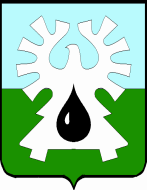 
ГОРОДСКОЙ ОКРУГ УРАЙХАНТЫ-МАНСИЙСКОГО АВТОНОМНОГО ОКРУГА – ЮГРЫДУМА ГОРОДА УРАЙРЕШЕНИЕот 13 марта 2024 года                                                       	               №16О награжденииБлагодарственным письмом Думы города УрайРассмотрев материалы, представленные для награждения Благодарственным письмом Думы города Урай, и в соответствии с Положением о наградах и званиях города Урай, принятым  решением Думы города Урай от 24 мая 2012 года № 53, Дума города Урай решила: Наградить Благодарственным письмом Думы города Урай:за высокое профессиональное мастерство, вклад в развитие сферы жилищно-коммунального хозяйства и в связи с празднованием Дня работников  бытового обслуживания населения и жилищно-коммунального хозяйстваМолокова Сергея Витальевича, слесаря аварийно-восстановительных работ производственной службы инженерных сетей АО «Водоканал»;Таркова Владимира Николаевича, водителя автотранспортной службы АО «Водоканал»; Кадырову Маргариту Евгеньевну, оператора по доочистке и обеззараживанию очищенных стоков производственной службы канализации АО «Водоканал». 2. Опубликовать настоящее решение в газете «Знамя».Председатель Думы города Урай                                                       А.В.Величко